 Bijlage 4: Gedetailleerde functiebeschrijvingen Plaats in de organisatie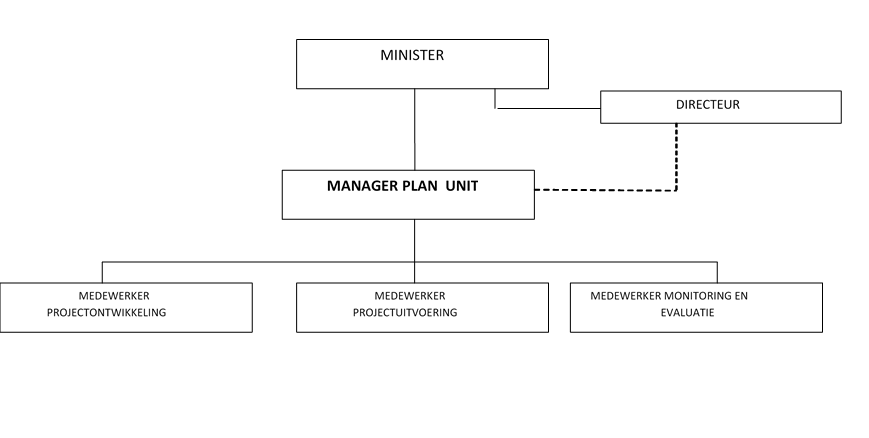 Doel van de functieDe zorg voor het adequaat en efficiënt faciliteren en adviseren over de identificatie, ontwikkeling, management, monitoren en evaluatie van de beleidsprogramma’s en projecten van het Ministerie.HoofdtakenDraagt zorg voor het opvragen van de relevante data van de beleidsafdelingen;Draagt zorg voor het assisteren en faciliteren van beleidsafdelingen bij projectidentificatie en –ontwikkeling alsmede het opstellen van (actie)programma- en projectdocumenten van het Ministerie;Draagt zorg voor de productie van adviezen betreffende de haalbaarheid van (actie)programma’s en projecten van het Ministerie, na toetsing aan het Ontwikkelingsplan;Draagt zorgt voor de vaststelling van indicatoren voor de monitoring en evaluatie, in nauwe samenwerking met de betreffende beleidsafdelingen;Draagt zorg voor onderzoek, analyse en de monitoring van programma’s en projecten;Draagt zorg voor assistentie bij het uitvoeren van programma- of projectevaluatie op basis van vooraf vastgestelde nationale criteria, procedures en/of methoden, op verzoek van de Minister of directeur of beleidsafdelingen;Draagt zorg voor beleidsonderzoek en -analyse;Draagt zorg voor assistentie aan de Minister en Departementsdirecteur(en) bij het opstellen van de ministeriële jaarplannen en begrotingen van het Ministerie v.w.b. de plantechnische aspecten; Draagt zorg voor advisering betreffende de allocatie of committering van gelden afkomstig uit internationale financieringsbronnen;Draagt zorg voor informatieverschaffing aan de directeur(en) en de financiële afdeling van het ministerie met betrekking tot plantechnische aspecten over: a) de vereiste bestedingen van programma’s en projecten zoals opgenomen in het goedgekeurde beleid, b) het wel of niet tijdig en voldoen van de geleverde goederen en diensten (deliverables) zoals beschreven in programma- en projectdocumenten;Rapporteert op regelmatige basis over de voortgang van de werkzaamheden aan de Minister en de Departementsdirecteur(en);Verricht alle in het verlengde van de functie liggende werkzaamheden.Contacten InternExternResultaatgebieden.Gebruikmakend van de methode van Results-based Management (RBM) beleid vertalen naar plannen, programma’s en projecten op basis van uniforme standaarden binnen de overheid.De opgestelde plannen, programma’s en projecten monitoren en evalueren.Evalueren van de uitvoering van ontwikkelingsplannen, zeer specifiek de beleidsgebieden het Ministerie rakende.Functie-eisenOpleiding:Afgeronde Master of Doctoraal, richting bedrijfseconomie, planeconomie, public administration, agogische wetenschappen, sociologie of technische opleidingen;Afgeronde training in projectmanagement; strategische planning, monitoring en evaluatie; en risicomanagement;Ervaring:Tenminste 10 jaar ervaring in een soortgelijke functieToepassing van strategische planningsmethodes, o.a. RBM.Specifieke kennis/vaardigheden & kenmerken:Inspirerend leiderschapAccuraatStressbestendigFlexibelGoede contactuele eigenschappenBetrouwbaarTaalvaardigheid: Nederlands: Uitstekende uitdrukkingsvaardigheid in woord en geschriftEngels: goede uitdrukkingsvaardigheid in woord en geschrift Aantoonbare computerervaring m.b.t.:Microsoft Office Suite (geïntegreerd Wordprocessing, spreadsheet, databasemanagement en presentatie) Projectmanagement softwareAanvullende informatieT.a.v. de hoofdtaken gaat het hierbij om de algemene taken behorende bij een project.Per ministerie zullen er specifieke taken hieruit voortvloeien, afgeleid van het uit te voeren beleid (beleidsgebieden). Indien er meerdere functionarissen in de functie van Project- en planontwikkelaar dienen, behoudt de Manager Plan Unit het recht zijn/haar vervanger aan te wijzen.  Plaats in de organisatieDoel van de functieDe zorg voor het adviseren en faciliteren van de beleidsafdelingen bij de identificatie en ontwikkeling van programma’s en projecten van het Ministerie.HoofdtakenAdviseert, assisteert en faciliteert beleidsafdelingen bij de identificatie en het ontwikkelen/ opstellen van programma’s en projecten, alsmede betreffende de haalbaarheid van (actie)programma’s en projecten van het Ministerie;Toetst programma’s en projecten aan het Ontwikkelingsplan;Formuleert adviezen en doet voorstellen met betrekking tot situatie- en probleemanalyse van de beleidsgebieden van het Ministerie;Draagt bij aan de opstelling van de ministeriële jaarplannen en begrotingen van het MinisterieFormuleert adviezen betreffende de allocatie of committering van gelden afkomstig uit internationale financieringsbronnen;Draagt bij aan informatieverschaffing aan de directeur(en) en de financiële afdeling van het Ministerie met betrekking tot plantechnische aspecten over de vereiste bestedingen van programma’s en projecten zoals opgenomen in het goedgekeurd beleid;Geeft mede leiding aan de afdeling bij afwezigheid en/of ontstentenis van de Manager Plan UnitVerricht alle in het verlengde van de functie liggende werkzaamheden.Contacten InternExternResultaatgebieden: Beleids- en projectontwikkeling in nauwe samenwerking met de beleidsfunctionarissen van het Ministerie.Functie-eisenOpleiding:Afgeronde Master’s of Doctoraalopleiding, richting bedrijfseconomie, planeconomie, public administration, agogische wetenschappen, sociologie of technische opleidingenAfgeronde training in strategische planning of RBM Ervaring:Tenminste 5 jaar ervaring in een soortgelijke functieToepassing van strategische planningsmethodes, o.a. RBM.Specifieke kennis/vaardigheden & kenmerken:Innovatieve en creatieve instellingGoede contactuele eigenschappenKunnen samenwerken in teamverbandAccuraatStressbestendigFlexibelBetrouwbaarZelfstandig kunnen werkenTaalvaardigheid: Nederlands: Uitstekende uitdrukkingsvaardigheid in woord en geschriftEngels: goede uitdrukkingsvaardigheid in woord en geschrift   Computerkennis/ervaring m.b.t.:Microsoft Office Suite (geïntegreerd Wordprocessing, spreadsheet, databasemanagement, presentatie)Software voor projectmanagement en statistische analyseAanvullende informatieT.a.v. de hoofdtaken gaat het om de algemene taken behorend bij een project.Per ministerie zullen er specifieke taken hieruit voortvloeien afgeleid van het uit te voeren beleid (beleidsgebieden). Indien er meerdere functionarissen in de functie van Project- en planontwikkelaar dienen, behoudt de Manager Plan Unit het recht zijn/haar vervanger aan te wijzen.Plaats in de organisatieDoel van de functieDe zorg voor het optimaal faciliteren en uitvoeren van programma’s en projecten van het Ministerie.HoofdtakenAdviseert en faciliteert de beleidsafdelingen bij de uitvoering van programma’s en projecten; Formuleert adviezen betreffende de haalbaarheid van (actie)programma’s en projecten van het Ministerie;Assisteert en faciliteert beleidsafdelingen bij het opstellen van (actie)programma- en projectdocumenten van het Ministerie;Draagt bij aan de opstelling van de ministeriële jaarplannen en begrotingen van het Ministerie;Formuleert adviezen en doet voorstellen met betrekking tot situatie- en probleemanalyse van de beleidsgebieden van het Ministerie;Formuleert adviezen betreffende de allocatie of committering van gelden afkomstig uit internationale financieringsbronnen;Draagt bij aan informatieverschaffing aan de directeur(en) en de financiële afdeling van het Ministerie met betrekking tot de plantechnische aspecten over de vereiste bestedingen van programma’s en projecten zoals opgenomen in het goedgekeurd beleid;Verricht alle in het verlengde van de functie liggende werkzaamheden.Contacten InternExternResultaatgebieden.Adviseert, faciliteert met betrekking tot efficiëntie van projectuitvoering van het Ministerie, draagt zorg voor coördinatie tussen projecten waar nodig en mogelijk, en rapporteert hierover (via de manager) aan de Departementsdirecteur en de Minister.Functie-eisenOpleiding:  Afgeronde Bachelor’s of HBO opleidingTraining in strategische planning of RBM, met nadruk op projectmanagement Ervaring: Tenminste 5 jaar ervaring:in een soortgelijke functie;in projectmanagement.Specifieke kennis/vaardigheden & kenmerken:Innovatieve en creatieve instellingGoede contactuele eigenschappenKunnen samenwerken in teamverbandAccuraatStressbestendigFlexibelBetrouwbaarZelfstandig kunnen werkenTaalvaardigheid: Nederlands: Uitstekende uitdrukkingsvaardigheid in woord en geschriftEngels: goede uitdrukkingsvaardigheid in woord en geschrift Aantoonbare computerervaring m.b.t.:Microsoft Office Suite (geïntegreerd Word Processing, spreadsheet, database management en presentatie)Projectmanagement software Aanvullende informatieT.a.v. de hoofdtaken gaat het om de algemene taken behorende bij een project.Per ministerie zullen er specifieke taken hieruit voortvloeien, afgeleid van het uit te voeren beleid (beleidsgebieden)Plaats in de organisatieDoel van de functieDe zorg voor het optimaal monitoren en evalueren van programma’s en projecten van het Ministerie.HoofdtakenMonitort de in uitvoering zijnde programma’s en projecten van de beleidsafdelingen van het Ministerie; Formuleert indicatoren voor de monitoring en evaluatie in nauwe samenwerking met de beleidsafdelingen van het Ministerie;Assisteert bij het uitvoeren van programma- of projectevaluatie op basis van vooraf vastgestelde nationale criteria, procedures en/of methoden;Draagt bij aan de opstelling van monitoring- en evaluatierapporten;Draagt bij aan de opstelling van de ministeriële jaarplannen en begrotingen van het MinisterieDraagt bij aan de opstelling van de ministeriele jaarplannen en begrotingen van het Ministerie;Adviseert betreffen de allocatie of committering van gelden afkomstig uit internationale financieringsbronnen;Draagt bij aan informatieverschaffing aan de directeur(en) en de financiële afdeling van het Ministerie met betrekking tot de plantechnische aspecten over het wel of niet tijdig en voldoen van de geleverde goederen en diensten (deliverables) zoals beschreven in programma- en projectdocumenten;verricht alle in het verlengde van de functie liggende werkzaamheden.Contacten InternExternResultaatgebieden.Adviseert, faciliteert met betrekking tot efficiëntie van projectuitvoering van het Ministerie, draagt zorg voor coördinatie tussen projecten waar nodig en mogelijk en rapporteert hierover (via de manager) aan de Departementsdirecteur en de Minister.Functie-eisenOpleiding:  Afgeronde Bachelor’s of HBO opleidingTraining in strategische planning of RBM, met nadruk op monitoring en evaluatie Ervaring: Tenminste 5 jaar ervaring:in een soortgelijke functie in project management.Specifieke kennis/vaardigheden & kenmerken:a.	Innovatieve en creatieve instellingb.	Goede contactuele eigenschappenc.	Kunnen samenwerken in teamverbandd.	Accuraate.	Stressbestendigf.	Flexibelg.	Betrouwbaarh.	Zelfstandig kunnen werkenTaalvaardigheid: Nederlands: Uitstekende uitdrukkingsvaardigheid in woord en geschriftEngels: goede uitdrukkingsvaardigheid in woord en geschrift Aantoonbare computerervaring m.b.t.:Microsoft Office Suite (Wordprocessing, spreadsheet, datamanagement en presentatie) en Project monitoring en evaluatie softwareAanvullende informatieT.a.v. de hoofdtaken gaat het hierbij om de algemene taken behorend bij een project.Per ministerie zullen er specifieke taken hieruit voortvloeien, afgeleid van het uit te voeren beleid (beleidsgebieden).Functie/AfdelingOnderwerpFrequentieFrequentieFrequentieFrequentieFrequentieInitiatiefnemerFunctie/AfdelingOnderwerpdglwklmndkwtjrlInitiatiefnemerBeleidsafdelingenOnderzoek en analyse, projectidentificatie, -ontwikkeling, -monitoring en -evaluatiexWederzijdsBFZrapportage, monitoring en evaluatie van de planningxWederzijdsInstantie OnderwerpFrequentieFrequentieFrequentieFrequentieFrequentieInitiatiefnemerInstantie OnderwerpdglwklmndkwtjrlInitiatiefnemerNationaal PlaninstituutSamenstelling en uitvoering jaarplannen en ontwikkelingsplannen xWederzijdsAlgemeen Bureau voor de StatistiekHet monitoren van ontwikkelingsindicatorenxFunctiehouder Regionale PlanorganenAfstemming van de jaarplannen van de districten op het ministerieel jaarplan xWederzijdsBeleidsafdelingen ministeries en sector institutenAfstemming uitvoering programma’s en projecten de beleidsgebieden van het ministerie rakendexWederzijdsNGO’sAfstemming uitvoering programma’s en projecten de beleidsgebieden van het ministerie rakendexWederzijdsOntwikkelingspartners en financieringsinstellingen Financiering en technische assistentie programma’s en projecten xWederzijdsFunctie/AfdelingOnderwerpFrequentieFrequentieFrequentieFrequentieFrequentieInitiatiefnemerFunctie/AfdelingOnderwerpdglwklmndkwtjrlInitiatiefnemerBeleidsafdelingen Onderzoek, identificatie en ontwikkeling projecten en programma’sxWederzijdsBFZRapportage, monitoring en evaluatie van de planningxWederzijdsInstantie OnderwerpFrequentieFrequentieFrequentieFrequentieFrequentieInitiatiefnemerInstantie OnderwerpdglwklmndkwtjrlInitiatiefnemerNationaal Planinstituut Samenstelling en uitvoering jaarplannen en ontwikkelingsplannenxWederzijdsAlgemeen Bureau voor de StatistiekHet monitoren van ontwikkelingsindicatorenxFunctiehouder Regionale Planorganen Afstemming van de jaarplannen van de districten op het ministerieel jaarplanxWederzijdsBeleidsafdelingen ministeries en sector institutenAfstemming onderzoek, identificatie en ontwikkeling projecten en programma’s beleidsgebieden van het ministerie rakendexWederzijdsNGO’sAfstemming onderzoek, identificatie en ontwikkeling projecten en programma’s beleidsgebieden van het ministerie rakendexWederzijdsOntwikkelingspartners en financieringsinstellingenFinanciering en technische assistentie projecten en programma’sxWederzijdsFunctie/AfdelingOnderwerpFrequentieFrequentieFrequentieFrequentieFrequentieInitiatiefnemerFunctie/AfdelingOnderwerpdglwklmndkwtjrlInitiatiefnemerBeleidsafdelingen Uitvoering van programma’s  en projecten xWederzijdsBFZRapportage, monitoring en evaluatie van de planningxWederzijdsInstantie OnderwerpFrequentieFrequentieFrequentieFrequentieFrequentieInitiatiefnemerInstantie OnderwerpdglwklmndkwtjrlInitiatiefnemerNationaal PlaninstituutUitvoering van jaarplannen en ontwikkelingsplannenxWederzijdsAlgemeen Bureau voor de StatistiekHet monitoren van ontwikkelingsindicatorenxFunctiehouder Regionale Planorganen Afstemming uitvoering van de programma’s en projecten van de districten opgenomen in het ministerieel jaarplanxWederzijdsBeleidsafdelingen ministeries en sector institutenAfstemming uitvoering programma’s en projecten de beleidsgebieden van het ministerie rakendexWederzijdsNGO’sAfstemming uitvoering programma’s en projecten de beleidsgebieden van het ministerie rakendexWederzijdsOntwikkelingspartners en financieringsinstellingenAfstemming uitvoering van programma’s en projectenxWederzijdsFunctie/AfdelingOnderwerpFrequentieFrequentieFrequentieFrequentieFrequentieInitiatiefnemerFunctie/AfdelingOnderwerpdglwklmndkwtjrlInitiatiefnemerBeleidsafdelingen Monitoring en evaluatie projecten en programma’sxWederzijdsBFZRapportage, monitoring en evaluatie van de planningxWederzijdsInstantie OnderwerpFrequentieFrequentieFrequentieFrequentieFrequentieInitiatiefnemerInstantie OnderwerpdglwklmndkwtjrlInitiatiefnemerNationaal PlaninstituutMonitoring en evaluatie jaarplannen en ontwikkelingsplannenxWederzijdsAlgemeen Bureau voor de StatistiekHet monitoren van ontwikkelingsindicatorenxFunctiehouder Regionale Planorganen Afstemming uitvoering van programma’s en projecten van de districten opgenomen in het ministerieel jaarplanxWederzijdsBeleidsafdelingen ministeries en sector institutenAfstemming uitvoering programma’s en projecten de beleidsgebieden van het ministerie rakendexWederzijdsNGO’sAfstemming uitvoering programma’s en projecten de beleidsgebieden van het ministerie rakendexWederzijdsOntwikkelingspartners en financieringsinstellingenMonitoring en evaluatie programma’s en projectenxWederzijds